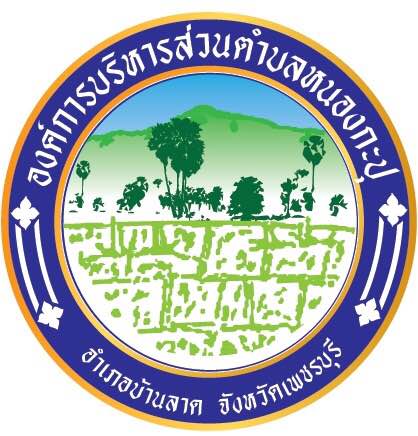 คู่มือการปฏิบัติงานกองสวัสดิการสังคม  องค์การบริหารส่วนตำบลหนองกะปุwww.nongkapu.go.th  	           การลงทะเบียนและยื่นคำขอรับเบี้ยยังชีพผู้สูงอายุ		   การลงทะเบียนและยื่นคำขอรับเบี้ยความพิการ                    การยื่นคำร้องขอรับการสงเคราะห์ผู้ป่วยเอดส์                   การยื่นคำร้องโครงการเงินอุดหนุนเพื่อการเลี้ยงดูเด็กแรกเกิด                   การยื่นคำร้องโครงการสนับสนุนการจัดการศพผู้สูงอายุตามประเพณีกองสวัสดิการสังคม องค์การบริหารส่วนตำบลหนองกะปุอำเภอบ้านลาด  จังหวัดเพชรบุรีโทรศัพท์ ๐๓๒-๗๘๙๔๗๐ โทรสาร. ๐๓๒-๗๘๙๔๗๐คำนำ	องค์การบริหารส่วนตำบลหนองกะปุ โดยกองสวัสดิการสังคม  มีบทบาทหน้าที่ในการจัดสวัสดิการสังคมให้กับผู้ด้วยโอกาสทางสังคมในเขต องค์การบริหารส่วนตำบลหนองกะปุ  และส่งเสริมคุณภาพชีวิตให้กับบุคคลเหล่านี้  รวมทั้งมีบทบาทหน้าที่ในการดำเนินการรับลงทะเบียนผู้สูงอายุเพื่อรับเงินเบี้ยยังชีพผู้สูงอายุ  การรับลงทะเบียนคนพิการเพื่อรับเงินเบี้ยความพิการ  และรับคำร้องผู้ป่วยเอดส์เพื่อรับเบี้ยยังชีพผู้ป่วยเอดส์  รวมทั้งการจ่ายเงินเบี้ยยังชีพ ฯ ให้กับบุคคลดังกล่าว โดยถือปฏิบัติตามระเบียบกระทรวงมหาดไทยว่าด้วยการจ่ายเงินสงเคราะห์เพื่อการยังชีพขององค์กรปกครองส่วนท้องถิ่น พ.ศ.๒๕๔๘  ระเบียบกระทรวงมหาดไทยว่าด้วยหลักเกณฑ์การจ่ายเบี้ยยังชีพผู้สูงอายุขององค์กรปกครองส่วนท้องถิ่น พ.ศ.๒๕๕๒ และระเบียบกระทรวงมหาดไทยว่าด้วยหลักเกณฑ์การจ่ายเบี้ยความพิการขององค์กรปกครองส่วนท้องถิ่น พ.ศ.๒๕๕๓  การดำเนินโครงการสนับสนุนการจัดการศพผู้สูงอายุตามประเพณี อีกทั้งยังได้รับลงทะเบียนโครงการเงินอุดหนุนเพื่อการเงินอุดหนุนเพื่อการเลี้ยงดูเด็กแรกเกิด	ดังนั้น เพื่อให้ประชาชนที่มาขอรับบริการได้มีความเข้าใจที่ถูกต้องมีแนวทางในการปฏิบัติที่ชัดเจน  ซึ่งจะนำไปสู่ความสะดวก  รวดเร็ว และถูกต้องในการขอรับบริการในเรื่องดังกล่าวองค์การบริหารส่วนตำบลหนองกะปุ  จึงได้จัดทำคู่มือการลงทะเบียนและยื่นคำขอรับเงินเบี้ยยังชีพผู้สูงอายุการลงทะเบียนและยื่นคำขอรับเงินเบี้ยความพิการยื่นคำร้องเพื่อรับเงินเบี้ยยังชีพผู้ป่วยเอดส์ การยื่นคำขอรับเงินสงเคราะห์ค่าจัดการศพผู้สูงอายุ และโครงการเงินอุดหนุนเพื่อการเลี้ยงดูเด็กแรกเกิด ขึ้น	องค์การบริหารส่วนตำบลหนองกะปุ  หวังเป็นอย่างยิ่งว่าคู่มือฉบับนี้จะเป็นส่วนหนึ่งที่ทำให้ผู้สูงอายุ คนพิการ  และผู้ป่วยเอดส์  และผู้ที่ต้องการเข้าร่วมโครงการเงินอุดหนุนเพื่อการเลี้ยงดูเด็กแรกเกิด  มีความเข้าใจที่ถูกต้องถึงสิทธิพึงได้รับ  รวมทั้งทราบแนวทางในการปฏิบัติที่ชัดเจน  ซึ่งจำให้เกิดประโยชน์สูงสุดต่อบุคคลดังกล่าวและประชาชนที่มาขอรับบริการ  ต่อไปสารบัญ											  หน้า	ขั้นตอนการขึ้นทะเบียนเพื่อรับเงินเบี้ยยังชีพผู้สูงอายุ						๑	ขั้นตอนการขึ้นทะเบียนเพื่อ  รับเงินเบี้ยยังชีพคนพิการ					๖	การสิ้นสุดการรับเงินเบี้ยยังชีพ								๑๒	การยื่นคำร้องเพื่อขอรับเงินเบี้ยยังชีพผู้ป่วยเอดส์						๑๓	ขั้นตอนการลงทะเบียนรับเงินสงเคราะห์โครงการเงินอุดหนุนเพื่อการเลี้ยงดูเด็กแรกเกิด		๑๖	ขั้นตอนการยื่นคำขอรับเงินสงเคราะห์ค่าจัดการศพผู้สูงอายุ					๑๘	ภาคผนวก	แผนผังแสดงขั้นตอนและระยะเวลาการปฏิบัติราชการ (การรับขึ้นทะเบียนผู้สูงอายุ)	แผนผังแสดงขั้นตอนและระยะเวลาการปฏิบัติราชการ (การเบิก-จ่ายเบี้ยผู้สูงอายุ)	แผนผังแสดงขั้นตอนและระยะเวลาการปฏิบัติราชการ (การเบิก-จ่ายเบี้ยความพิการ)          ( ตัวอย่างแบบฟอร์มคำขอ ) แบบคำขอลงทะเบียนรับเงินเบี้ยยังชีพผู้สูงอายุ	( ตัวอย่าง ) แบบคำขอมีบัตรประจำตัวคนพิการ	( ตัวอย่าง ) แบบคำขอขึ้นทะเบียนรับเงินเบี้ยความพิการ	( ตัวอย่าง ) แบบฟอร์มหนังสือมอบอำนาจการรับเบี้ยยังชีพ	( ตัวอย่าง ) แบบฟอร์มขอเปลี่ยนแปลงการรับเงินสงเคราะห์เบี้ยยังชีพ	( ตัวอย่าง ) แบบฟอร์มคำขอรับเงินสงเคราะห์ และรับรองผู้รับผิดชอบในการจัดการศพผู้สูงอายุตามประเพณี	( ตัวอย่าง ) แบบลงทะเบียนเพื่อขอรับสิทธิ์เงินอุดหนุนเพื่อการเลี้ยงดูเด็กแรกเกิด (แบบ ดร.๐๑)	( ตัวอย่าง ) แบบรับรองสถานะของครัวเรือน ( แบบ ดร.๐๒)	สารพันคำถาม๑ขั้นตอนการขึ้นทะเบียนเพื่อรับเงินเบี้ยยังชีพผู้สูงอายุยื่นเอกสาร หลักฐาน กรอกแบบฟอร์ม“แบบคำขอลงทะเบียนรับเงินเบี้ยยังชีพผู้สูงอายุ” บัตรประจำตัวประชาชน  หรือบัตร อื่นที่ออกโดยหน่วยงานของรัฐที่มี รูปถ่าย       พร้อมสำเนา ทะเบียนบ้าน  พร้อมสำเนา สมุดบัญชีเงินฝากธนาคาร พร้อม สำเนา ( เฉพาะหน้าที่แสดงชื่อ และเลขที่บัญชี )     สำหรับกรณีที่ผู้  ขอรับเงินเบี้ยยังชีพผู้สูงอายุประสงค์ขอรับเงินเบี้ยยังชีพ      ผู้สูงอายุผ่านธนาคารหมายเหตุ : ในกรณีผู้สูงอายุที่ไม่สามารถมาลงทะเบียนด้วยตนเอง อาจมอบอำนาจให้ผู้อื่นเป็นผู้ยื่นคำขอรับเบี้ยยังชีพผู้สูงอายุได้  โดยให้ผู้รับมอบอำนาจติดต่อที่ องค์การบริหารส่วนตำบลหนองกะปุ  พร้อมสำเนาบัตรประจำตัวประชาชน ของผู้รับมอบอำนาจ	                หลักฐานการขอขึ้นทะเบียน                                                      	๒                        ตรวจสอบคุณสมบัติ                                                          (ตัวอย่าง)                                                             ๓แนวทางการรับเบี้ยยังชีพผู้สูงอายุ ประจำปีงบประมาณ ๒๕๖๔หมายเหตุ : กรณีย้ายมาจาก อปท.อื่น	จะได้รับเบี้ยยังชีพ เดือนตุลาคม ๒๕๖๓ ( ปีงบประมาณ ๒๕๖๔ )	หากเกิดวันที่ ๒ กันยายน ๒๕๐๓ เป็นต้นไป	ให้มาลงทะเบียน เดือนตุลาคม ถึง พฤศจิกายน ๒๕๖๒	เพื่อขอรับเบี้ยในปีงบประมาณ ๒๕๖๔ ( เริ่มรับตุลาคม ๒๕๖๓ )๔การคำนวณเงินเบี้ยยังชีพแบบขั้นบันไดสำหรับผู้สูงอายุจำนวนเงินเบี้ยยังชีพต่อเดือนที่ผู้สูงอายุจะได้รับใน  ปัจจุบัน   (ปี................)การจ่ายเงินเบี้ยยังชีพให้แก่ผู้สูงอายุ   คิดใน  อัตราเบี้ยยังชีพแบบขั้นบันไดแบบ  “ขั้นบันได”  หมายถึง  การบ่างช่วงอายุของ ผู้สูงอายุออกเป็นช่วง ๆหรือเป็นขั้น  ขึ้นไปเรื่อง ๆ โดยเริ่ม  ตั้งแต่อายุ 60 ปีโดยคำนวณตามปีงบประมาณมิใช่ปีปฏิทิน  และไม่มีการเพิ่มของอายุระหว่างปีตารางคำนวณเงินเบี้ยยังชีพรายเดือนสำหรับผู้สูงอายุ(แบบขั้นบันได)๕วิธีคำนวณอายุของผู้สูงอายุ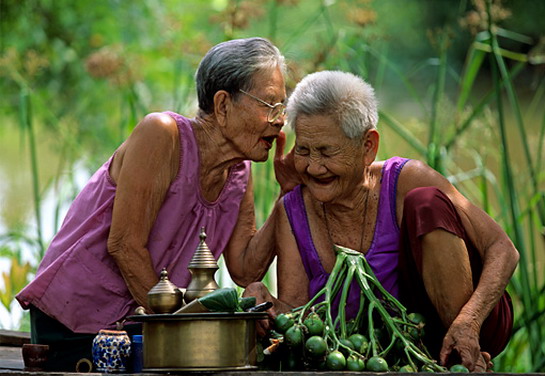 	การนับอายุว่าจะอยู่ในขั้นที่เท่าไร ให้นับ ณ วันที่ ๓๐ กันยายน เท่านั้น เช่นนาง  ก. เกิด ๓๐ กันยายน ๒๔๘๗  ณ วันที่ ๓๐ กันยายน ๒๕๕๘ นาง ก. จะอายุ ๗๐ ปี หมายความว่า นาง  ก. จะได้รับ เงินเบี้ยยังชีพเดือนละ ๗๐๐ บาท ในเดือน ตุลาคม ๒๕๕๗ ( งบประมาณปี ๒๕๕๘ )นาง ข. เกิด ๑ ตุลาคม ๒๕๘๗ ณ วันที่ ๓๐ กันยายน ๒๕๕๘ นาง ข. จะอายุ ๖๙ ปี หมายความว่า นาง ข. จะได้รับเงิน เบี้ยยังชีพเดือนละ ๖๐๐ บาท เท่าเดิม จนกว่าจะถึงรอบปีถัดไป๖ขั้นตอนการขึ้นทะเบียนเพื่อ รับเงินเบี้ยยังชีพคนพิการยื่นเอกสาร หลักฐาน กรอกแบบฟอร์ม“แบบคำขอลงทะเบียนรับเงินเบี้ยยังชีพคนพิการ”                 บัตรประจำตัวคนพิการตามกฎหมายว่าด้วยการส่งเสริม คุณภาพชีวิตคนพิการ                      ฉบับจริง พร้อมสำเนา                 ทะเบียนบ้าน พร้อมสำเนา                 สมุดบัญชีเงินฝากธนาคาร พร้อม สำเนา ( เฉพาะหน้าที่แสดง ชื่อ                      และเลขบัญชีบัญชี) สำหรับกรณีที่ผู้ ขอรับเงินเบี้ยยังชีพคนพิการประสงค์ขอรับเงิน                     เบี้ยยังชีพผ่านธนาคาร                 หมายเหตุ : กรณีที่คนพิการไม่สามารถมาลงทะเบียนด้วยตนเอง อาจมอบอำนาจ เป็น                 ลายลักษณ์อักษรให้ผู้ดูแลคนพิการไปแสดงต่อเจ้าหน้าที่ด้วยคนพิการที่เป็นผู้สูงอายุ                 สามารถลงทะเบียนเพื่อขอรับเบี้ยยังชีพผู้สูงอายุได้ด้วย๗ขั้นตอนการยื่นคำขอ ( มีบัตรคนพิการ )๘ขั้นตอนการยื่นคำขอ (ขึ้นทะเบียนคนพิการ)๙ขึ้นตอนการ (ต่ออายุ )บัตรประจำตัวคนพิการ๑๐การเปลี่ยนผู้ดูแลคนพิการ	การดำเนินการเปลี่ยนผู้ดูแลคนพิการ  สามารถติดต่อได้ที่กองสวัสดิการสังคมองค์การบริหารส่วนตำบลหนองกะปุ  หรือสำนักงานพัฒนาสังคมและความมั่นคงของมนุษย์จังหวัดเพชรบุรี   โดยใช้เอกสารดังต่อไปนี้ สมุด/บัตรประจำตัวคนพิการเล่มเดิม สำเนาบัตรประจำตัวประชาชนและสำเนาทะเบียนบ้านอย่าง  ละ  จำนวน    1  ฉบับ หลักฐานผู้ดูแลคนพิการคนเดิม   ใช้สำเนาบัตรประจำตัว  ประชาชน   และสำเนาทะเบียนบ้าน   อย่างละ  1   ฉบับ หลักฐานผู้ดูแลคนพิการคนใหม่   ใช้สำเนาบัตรประจำตัว ประชาชน   และสำเนาทะเบียนบ้าน   อย่างละ   1  ฉบับหนังสือรับรองการเป็นผู้ดูแลคนพิการสำเนาบัตรประจำข้าราชการของผู้รับรอง  จำนวน ๑ ฉบับ (กำนัน  ผู้ใหญ่บ้าน  ส.อบต. หรือข้าราชการระดับ 3 ขึ้นไป)11คำชี้แจง12การสิ้นสุดการรับเงินเบี้ยยังชีพ ตาย ย้ายภูมมิลำเนาไปนอกเขต  อบต.หนองกะปุ แจ้งสละสิทธิการขอรับเงินเบี้ยยังชีพ ขาดคุณสมบัติหน้าที่ของผู้รับเบี้ยยังชีพผู้สูงอายุ  และคนพิการ ตรวจสอบรายชื่อของตัวเอง เมื่อย้ายภูมิลำเนาจาก อบต.หนองกะปุ  ไปอยู่      ภูมิลำเนาอื่น  ต้องแจ้งข้อมูลเพื่อให้ อบต.หนองกะปุ ได้รับทราบ ให้ผู้ที่รับเบี้ยยังชีพผู้สูงอายุและคนพิการ  แสดงการ มีชีวิตอยู่ต่อ อบต.หนองกะปุ  ระหว่างวันที่ 1-5  ตุลาคม  ของทุกปี กรณีตาย ให้ผู้ดุแลหรือญาติของผู้สูงอายุ หรือคนพิการของผู้รับเงินเบี้ยยังชีพแจ้งการตาย ให้ อบต.หนองกะปุ  ได้รับทราบ (พร้อมสำเนาใบมรณบัตร) ภายใน 7 วัน๑๓การยื่นคำร้องเพื่อขอรับเงินเบี้ยยังชีพผู้ป่วยเอดส์ทะเบียนการขอรับเบี้ยยังชีพผู้ป่วยเอดส์14ข้อแนะนำสำหรับการยื่นคำร้องเพื่อขอรับเงินเบี้ยยังชีพผู้ป่วยเอดส์1. ผู้ป่วยเอดส์มีสิทธิได้รับเงินสงเคราะห์เบี้ยยังชีพผู้ป่วยเอดส์    ต้องมีใบ    รับรองแพทย์  ซึ่งออกให้โดยสถานพยาบาลของรัฐ  ยืนยันว่าป่วยเป็น    โรคเอดส์จริง2. ผู้ป่วยเอดส์ต้องมีภูมิลำเนาอยู่ในเขตองค์การบริหารส่วนตำบลหนอง    กะปุ3. การยื่นคำร้องขอรับเบี้ยยังชีพผู้ป่วยเอดส์  สามารถยื่นคำร้องได้ที่กอง    สวัสดิการสังคมองค์การบริหารส่วนตำบลหนองกะปุ โดยนำหลักฐาน    มาเพื่อประกอบการยื่น  ดังนี้3.1  ใบรับรองแพทย์ซึ่งออกให้โดยสถานพยาบาลของรัฐ ยืนยันว่าป่วย       เป็นโรคเอดส์จริง3.2  บัตรประจำตัวประชาชนฉบับจริง  (พร้อมสำเนา)3.3  ทะเบียนบ้านฉบับจริง (พร้อมสำเนา)	4. กรณีที่ผู้ป่วยเอดส์มาสามารถเดินทางมายื่นคำขอรับการสงเคราะห์ด้วย    ตนเองได้จะมอบอำนาจให้ผู้อุปการะมาดำเนินการแทนได้5. กรณีผู้ป่วยเอดส์  เป็นผู้สูงอายุหรือคนพิการ   หรือเป็นทั้งผู้สูงอายุและ    คนพิการ สามารถดำเนินการได้ทั้งหมด6. กรณีผู้ป่วยเอดส์ได้รับเบี้ยยังชีพผู้ป่วยเอดส์แล้ว  ต่อมาได้ย้ายภูมิลำเนา     (ย้ายชื่อในทะเบียนบ้าน)    ไปอยู่ในเขตองค์กรปกครองส่วนท้องถิ่นอื่น     ผู้ป่วยเอดส์ ต้องดำเนินการยื่นคำร้องขอรับเบี้ยยังชีพผู้ป่วยเอดส์อีกครั้ง     ณ องค์กรปกครองส่วนท้องถิ่นที่ย้ายภูมิลำเนาเข้าไปอยู่ใหม่ (เพื่อรับเงิน    เบี้ยยังชีพผู้ป่วยเอดส์จากองค์กรปกครองส่วนท้องถิ่นที่ย้ายเข้าไปอยู่ใหม่)    ซึ่งถ้าผู้ป่วยเอดส์ไม่ดำเนินการยื่นคำร้อง ขอรับเบี้ยยังชีพผู้ป่วยเอดส์ อีก    ครั้ง  ณ   องค์กรปกครองส่วนท้องถิ่นที่   ย้ายภูมิลำเนาเข้าไปอยู่ใหม่    ผู้ป่วยป่วยเอดส์จะได้รับเงินเบี้ยยังชีพผู้ป่วยเอดส์  ถึงเดือนที่ย้าย  15  ภูมิลำเนา เท่านั้น7. กรณีคนพิการที่ได้รับเงินเบี้ยยังชีพผู้ป่วยเอดส์ เสียชีวิต ผู้ดูแลหรือญาติ       ของผู้ป่วยเอดส์ที่เสียชีวิตต้อง แจ้งให้ กองสวัสดิการสังคม ทราบภายใน      ๗ วัน16ขั้นตอนการลงทะเบียนรับเงินสงเคราะห์โครงการเงินอุดหนุนเพื่อการเลี้ยงดูเด็กแรกเกิด 600 บาท ต่อเดือนเพื่อช่วยเหลือครอบครัวให้เลี้ยงดูเด็กไทยได้อย่างมีคุณภาพขั้นตอนการลงทะเบียนผู้รับรอง 2 คน สถานะของครัวเรือง (ดร.02) ให้หญิงตั้งครรภ์ที่มีคุณสมบัติตรงตามเป้าหมายหญิงมีครรภ์นำเอกสาร ดร.02 พร้อมสำเนาบัตรประจำตัวประชาชนและสำเนาเอกสารการฝากครรภ์ ขอรับเอกสาร ดร.01 ยื่นลงทะเบียนที่องค์การบริหารส่วนตำบลหนองกะปุองค์การบริหารส่วนตำบลหนองกะปุ  จัดทำประกาศราชื่อผู้ขอรับเงินอุดหนุนฯ และติดประกาศ 15 วันหากไม่มีผู้ใดคัดค้านให้ถือว่าเป็นผู้มีสิทธิ์ได้รับเงินอุดหนุนฯหลังจากเด็กเกิด  นำสูติบัตรเด็กมายื่นที่จุดลงทะเบียนเพื่อขอรับสิทธิ์***********************คุณสมบัติของผู้ได้รับสิทธิ์เงินอุดหนุนฯ จะมอบให้แก่แม่ของเด็กแรกเกิดที่มีคุณสมบัติ   ดังนี้พ่อแม่  หรือฝ่ายใดฝ่ายหนึ่งมีสัญชาติไทยมีรายได้เฉลี่ยต่อครอบครัวไม่เกิน 100,000 บาท17    เอกสารประกอบการลงทะเบียนแบบลงทะเบียนเพื่อขอรับสิทธิ์ฯ (ดร..01)(รับได้ที่ลงทะเบียน)แบบรับรองสถานะของครัวเรือน (ดร.02)(ที่ได้รับการรับรองแล้ว)การรับรองสถานะของครัวเรือน (ดร.02)	การยื่นลงทะเบียน จะต้องให้ผู้รับรอง 2 คน ลงชื่อรับรองในแบบรับรองสถานะของครัวเรือน (ดร.02) ว่าผู้ขอรับสิทธิ์มีคุณสมบัติตรงตามเป้าหมายของโครงการ	ผู้รับรองคนที่ 1	*องค์การบริหารส่วนตำบล : อาสาสมัครพัฒนาสังคมและความมั่นคงของมนุษย์ (อพม.) หรือ อาสาสมัครสาธารณสุขประจำหมู่บ้านหรือชุมชน หรือกำนัน หรือผู้ใหญ่บ้าน หรือประธานชุมชน	ผู้รับรองคนที่ 2	*องค์การบริหารส่วนตำบล : ประธานอาสาสมัครพัฒนาสังคมของมนุษย์ประจำตำบล ประธานชุมชน กำนัน ผู้ใหญ่บ้าน ผู้ช่วยผู้ใหญ่บ้าน ข้าราชการสถานบริการในระดับตำบล ข้าราชการหรือพนักงานส่วนท้องถิ่นที่ดำรงตำแหน่งในระดับปฏิบัติการหรือเทียบเท่า ที่ปฏิบัติหน้าที่ในท้องที่หรือท้องถิ่นแห่งนั้น (ต้องมิใช้ข้าราชการหรือพนักงานส่วนท้องถิ่น  ที่ได้รับมอบหมายในการรับลงทะเบียน)	3. สำเนาบัตรประจำตัวประชาชนของหญิงตั้งครรภ์	4. สำเนาเอกสารการฝากครรภ์	5. สำเนาสูติบัตรเด็กแรกเด (ยื่นหลังคลอด)	6. สำเนาหน้าแรกของสมุดบัญชีธนาคาร	7. สำเนาบัตรสวัสดิการแห่งรัฐการรับเงินรับเงินที่กรมกิจการเด็กและเยาวชน (ดย.)  หรือ   สำนักงานพัฒนาสังคมและความมั่นคงของมนุษย์จังหวัด (พมจ.) ในจังหวัดที่ลงทะเบียน  โดยโอนเงินเข้าบัญชีธนาคารที่ผู้ลงทะเบียนแจ้งไว้ในแบบลงทะเบียนฯ (ดร.01)18ขั้นตอนดำเนินงานโครงการสนับสนุนการจัดการศพผู้สูงอายุตามประเพณีขั้นตอนการลงทะเบียนผู้รับผิดชอบจัดการศพยื่นคำขอ  ภายใน ๖ เดือน  นับตั้งแต่วันที่ออกใบมรณบัตรองค์การบริหารส่วนตำบลหนองกะปุ  รวบรวมเอกสารส่งต่อสำนักงานพัฒนาสังคมและความมั่นคงมนุษย์  คุณสมบัติผู้สูงอายุที่เสียชีวิตขอรับการจัดการศพผู้สูงอายุ มีอายุเกินหกสิบปีบริบูรณ์ขึ้นไป มีสัญชาติไทย ผู้สูงอายุที่มีบัตรสวัสดิการแห่งรัฐ  เว้นแต่ผู้สูงอายุที่มีคุณสมบัติตามเกณฑ์บัตรสวัสดิการแห่งรัฐ แต่ยังไม่มีบัตรสวัสดิการแห่งรัฐหรือยังไม่ได้ลงทะเบียน  ให้ผู้อำนายการเขต หรือนายอำเภอ หรือกำนัน หรือผู้ใหญ่บ้าน หรือนายกองค์การบริหารส่วนตำบลเป็นผู้รับรอง การสงเคราะห์ในการจัดการศพตามประเพณีตามประกาศนี้ให้รวมถึงผู้สูงอายุซึ่งอยู่ในศูนย์พัฒนาการจัดสวัสดิการสังคมผู้สูงอายุ สถานสงเคราะห์ สถานดูแล สถานคุ้มครอง หรือสถานใด ๆ ของรัฐหรือองค์กรปกครองส่วนท้องถิ่น  ที่ดำเนินการในลักษณะเดียวกัน ซึ่งจัดการศพตามประเพณีโดยมูลนิธิ สมาคมวัด มัสยิด โบสถ์เอกสารประกอบการลงทะเบียนสำเนาใบมรณบัตรขอผู้สูงอายุบัตรสวัสดิการแห่งรัฐของผู้สูงอายุบัตรประจำตัวประชาชนหรือบัตรอื่นที่ออกโดยหน่วยงานของรัฐที่มีรูปถ่ายและเลขประจำตัวประชาชนของผู้ยื่นคำขอกรณีการจัดการศพตามประเพณีโดยมูลนิธิ สมาคม วัด มัสยิด โบสถ์ ให้แนบหนังสือการแสดงการจดทะเบียน หรืออนุญาตให้สร้าง  จัดตั้ง หรือดำเนินงานมูลนิธิ  สมาคม วัด มัสยิด โบสถ์  ด้วยสมุดบัญชีเงินฝากธนาคารของผู้ยื่นคำขอแบบคำขอรับเงินสงเคราะห์ และรับรองผู้รับผิดชอบในการจัดการศพผู้สูงอายุตามประเพณี (ศผส.01)19ผู้สูงอายุที่มีคุณสมบัติตามเกณฑ์บัตรสวัสดิการแหงรัฐแต่ยังไม่มีบัตรสวัสดิการแห่งรัฐหรือยังไม่ได้ลงทะเบียน  นายอำเภอ หรือกำนัน หรือผู้ใหญ่บ้าน หรือนายกองค์การบริหารส่วนตำบลเป็นผู้รับรอง (ตามแบบ ศผส.02)ผู้สูงอายุที่อยู่ในศูนย์พัฒนาการจัดสวัสดิการสังคมผู้สูงอายุสถานสงเคราะห์ สถานดูแล  สถานคุ้มครองหรือสถานใด ๆ ของรัฐหรือองค์กรปกครองส่วนท้องถิ่น ให้หัวหน้าหน่วยงานเป็นผู้รับรอง (ตามแบบ ศผส.01 และ ศผส.02)แผนผังแสดงขั้นตอนและระยะเวลาการปฏิบัติราชการ( การรับขึ้นทะเบียนผู้สูงอายุ)ขั้นตอนการรับขึ้นทะเบียนผู้สูงอายุ เดิม ๑๐ นาที / ราย เวลาปฏิบัติงานที่ปรับลด ๓ – ๕ นาที/รายแผนผังแสดงขั้นตอนและระยะเวลาการปฏิบัติราชการ( การรับขึ้นทะเบียนผู้พิการ)ขั้นตอนการรับขึ้นทะเบียนผู้พิการ เดิม ๑๐ นาที / ราย เวลาปฏิบัติงานที่ปรับลด ๓ – ๕ นาที/ราย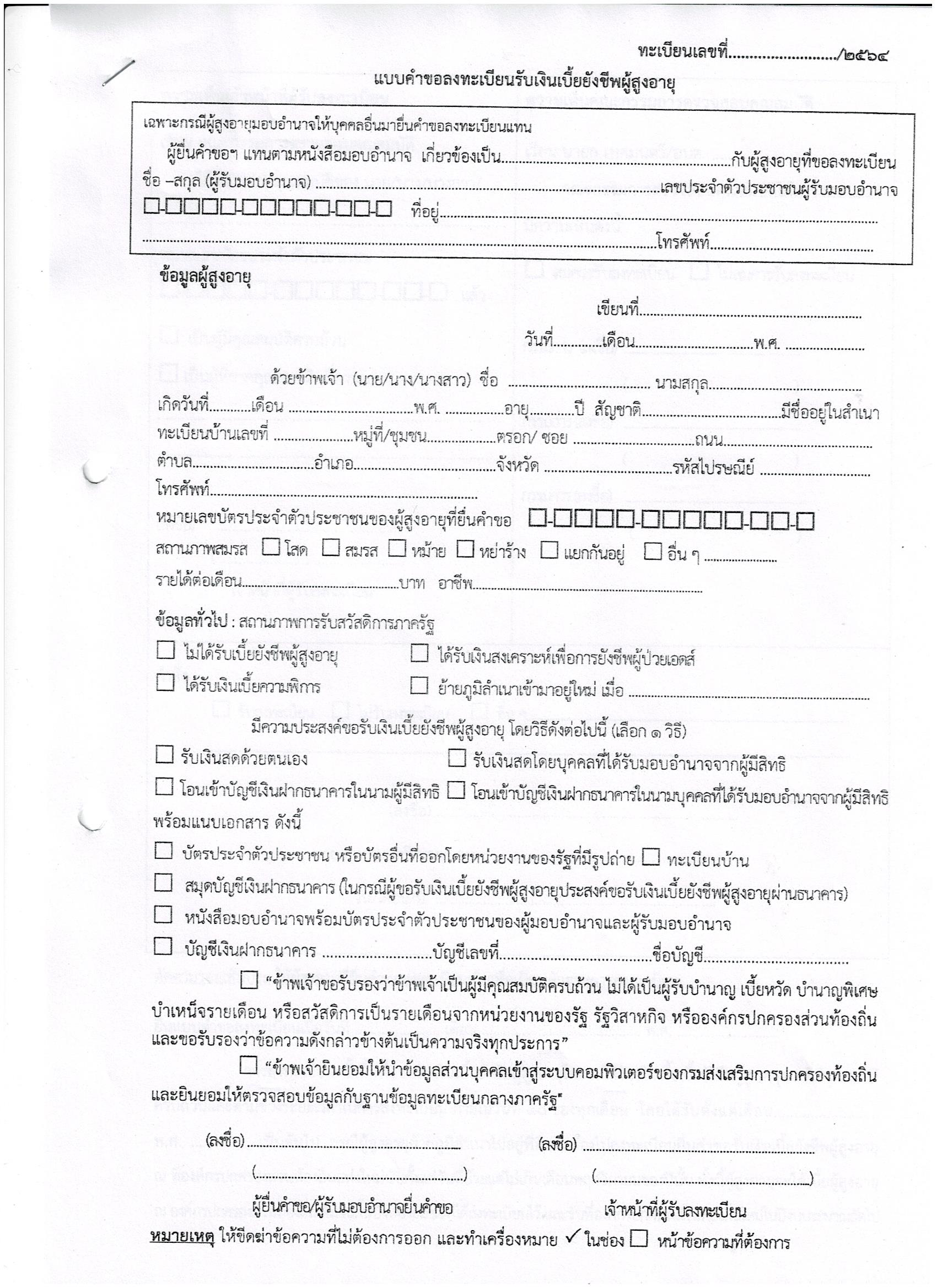 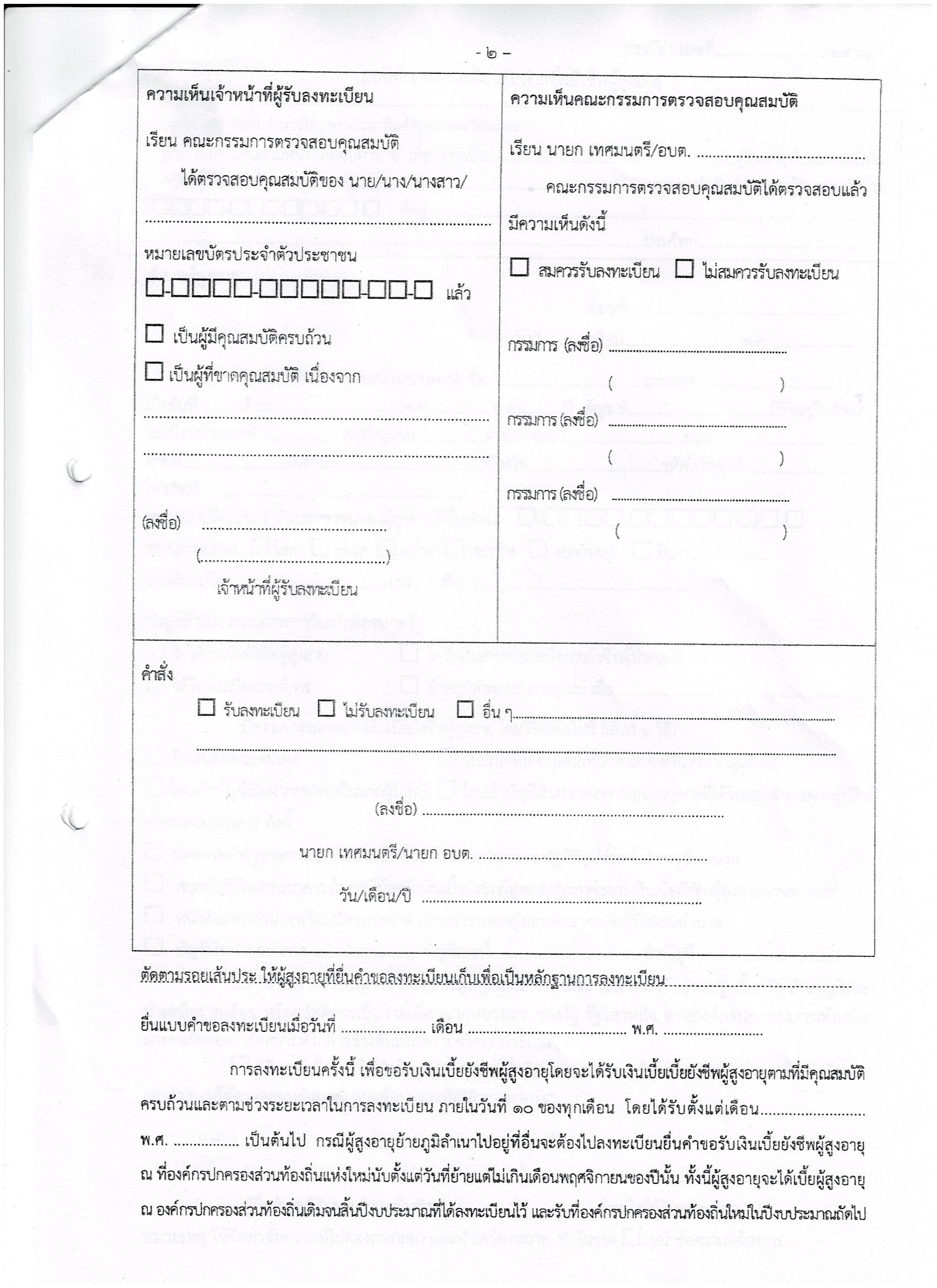 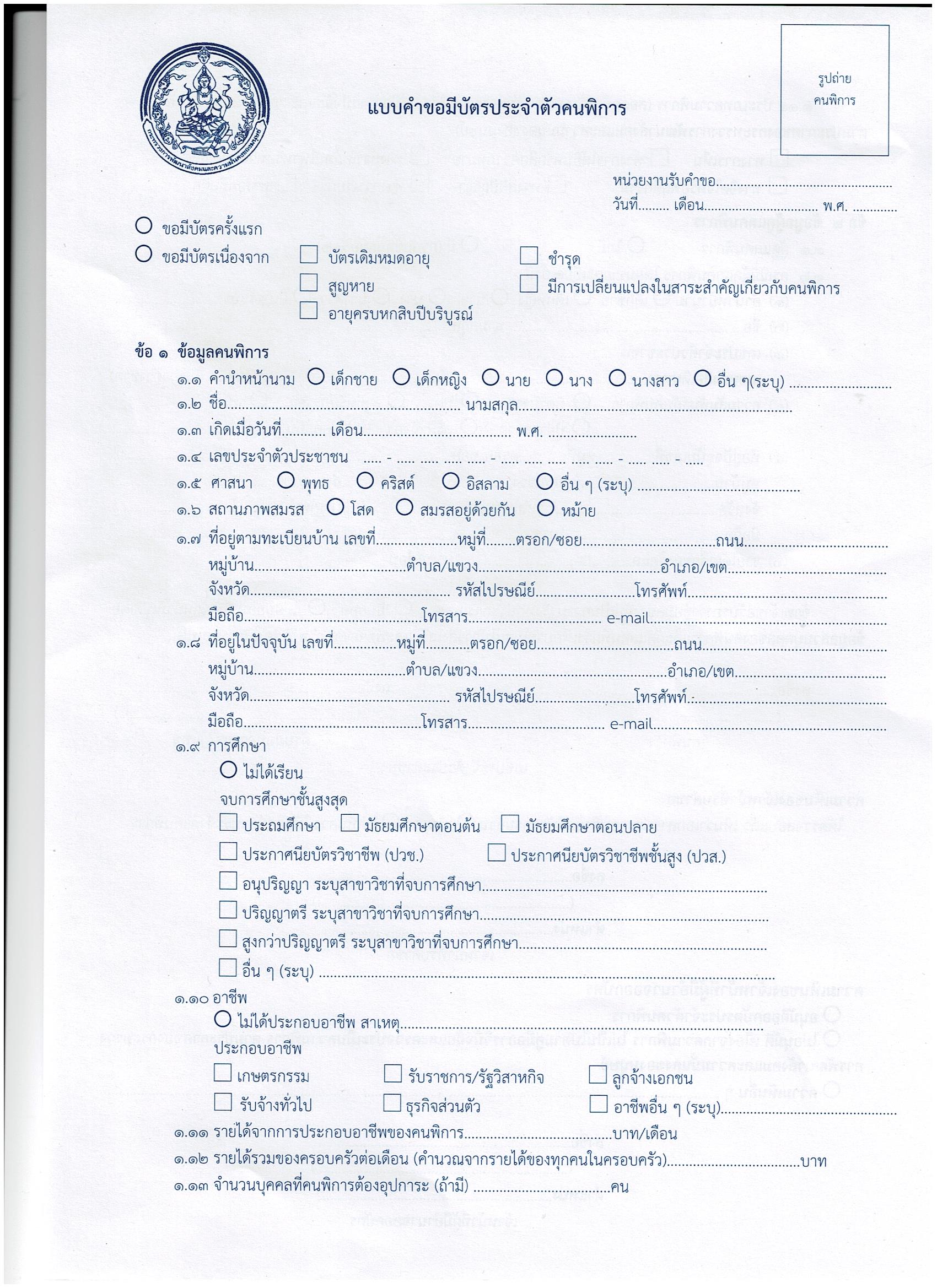 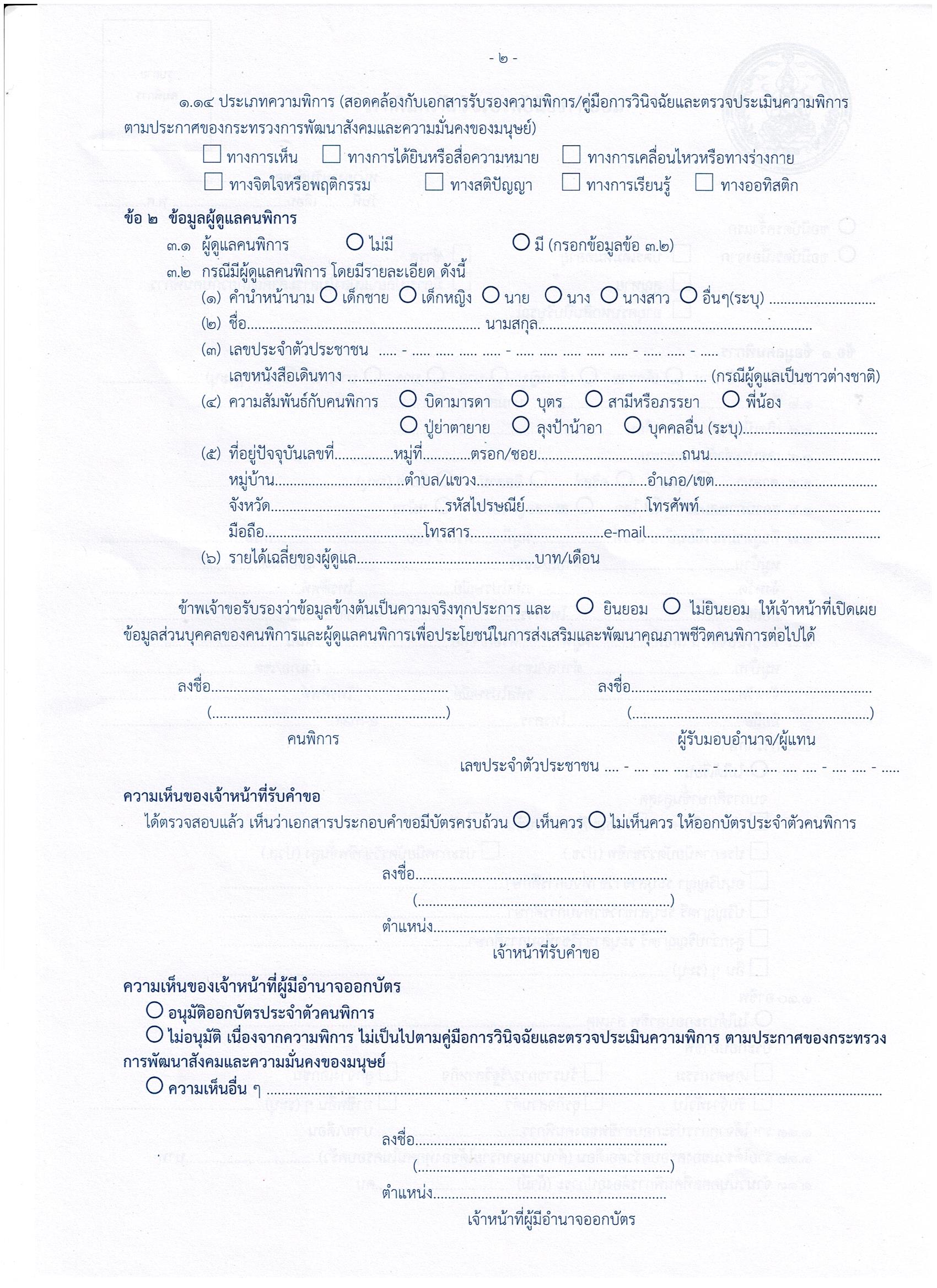 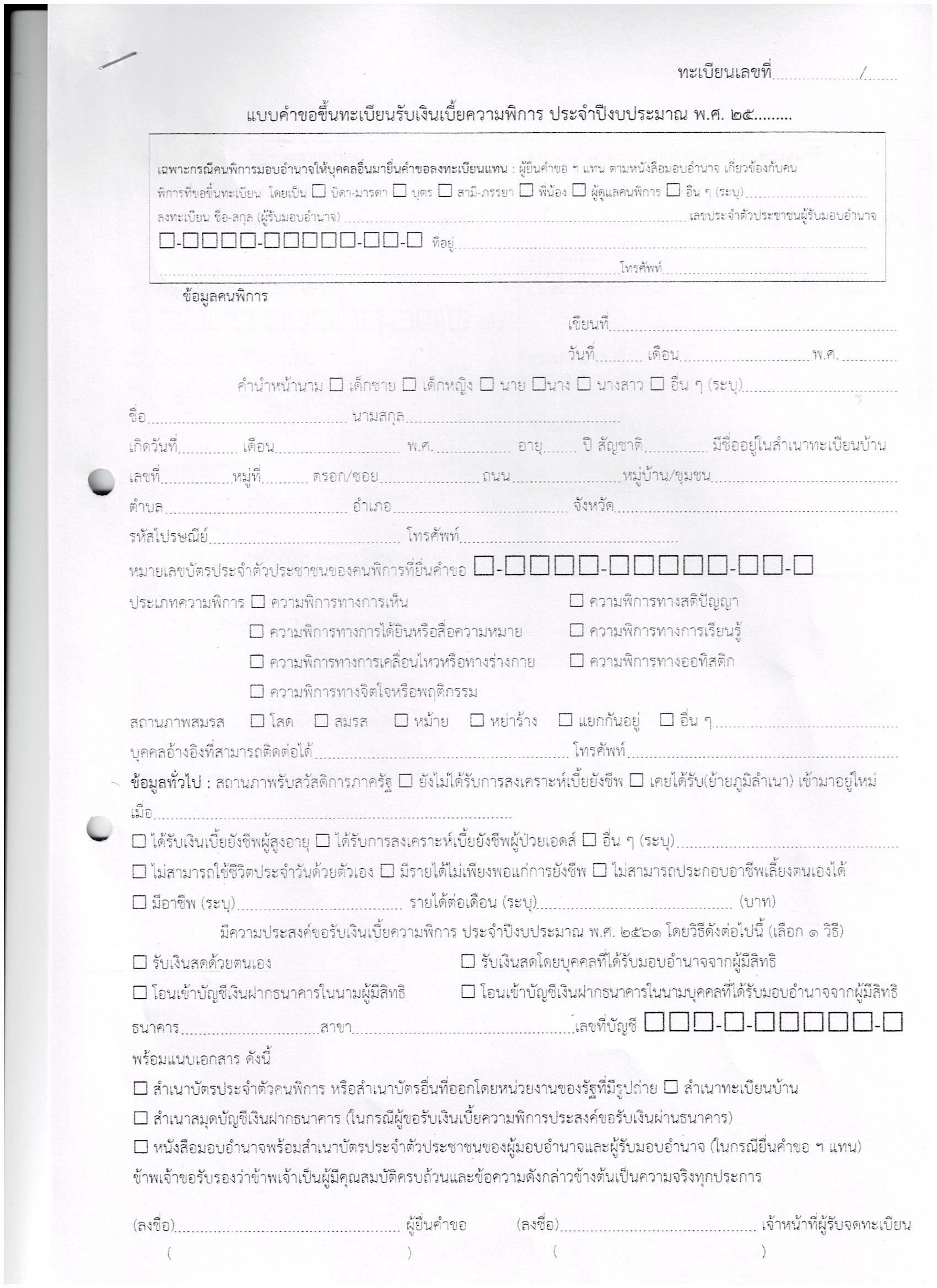 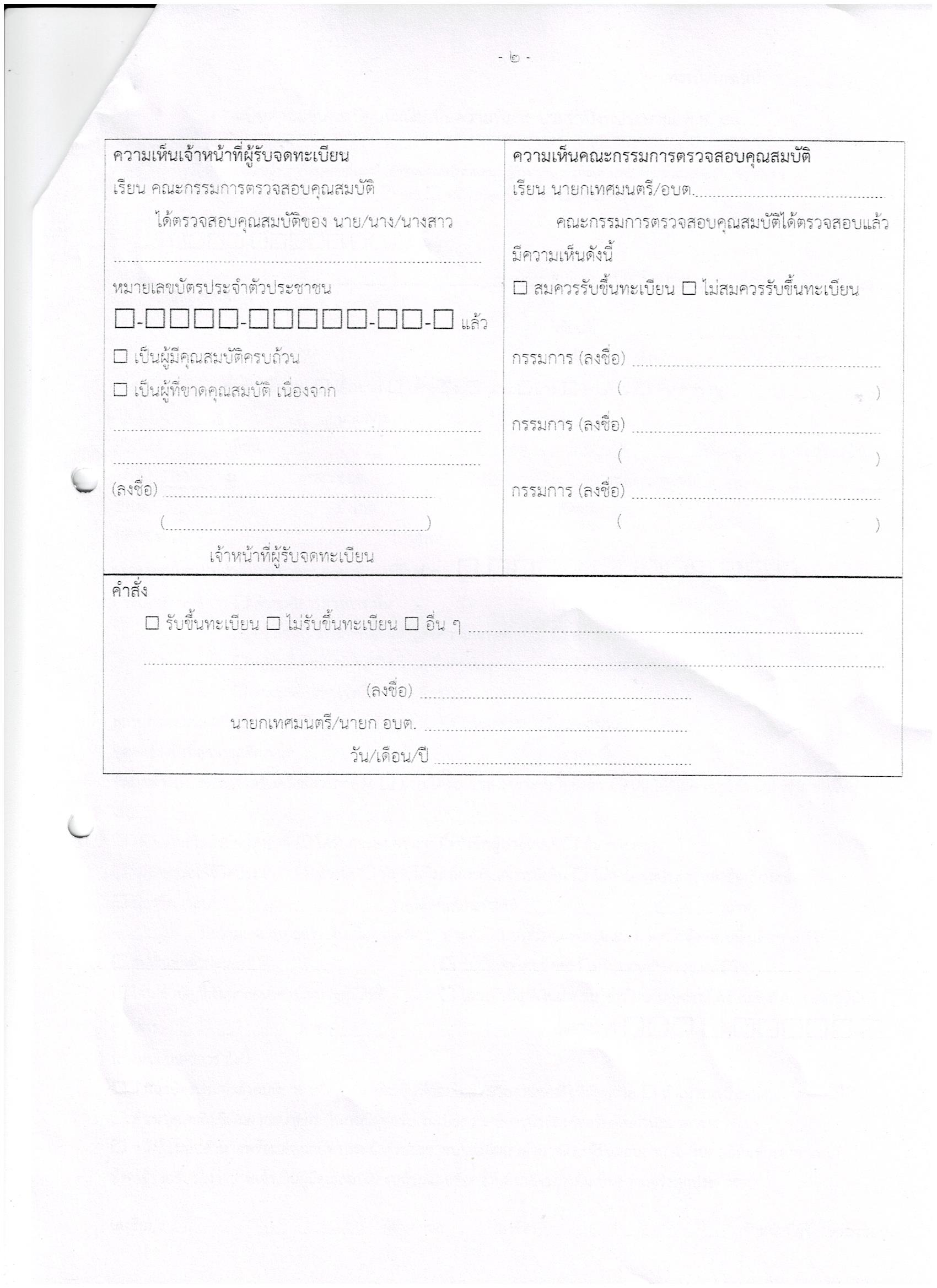 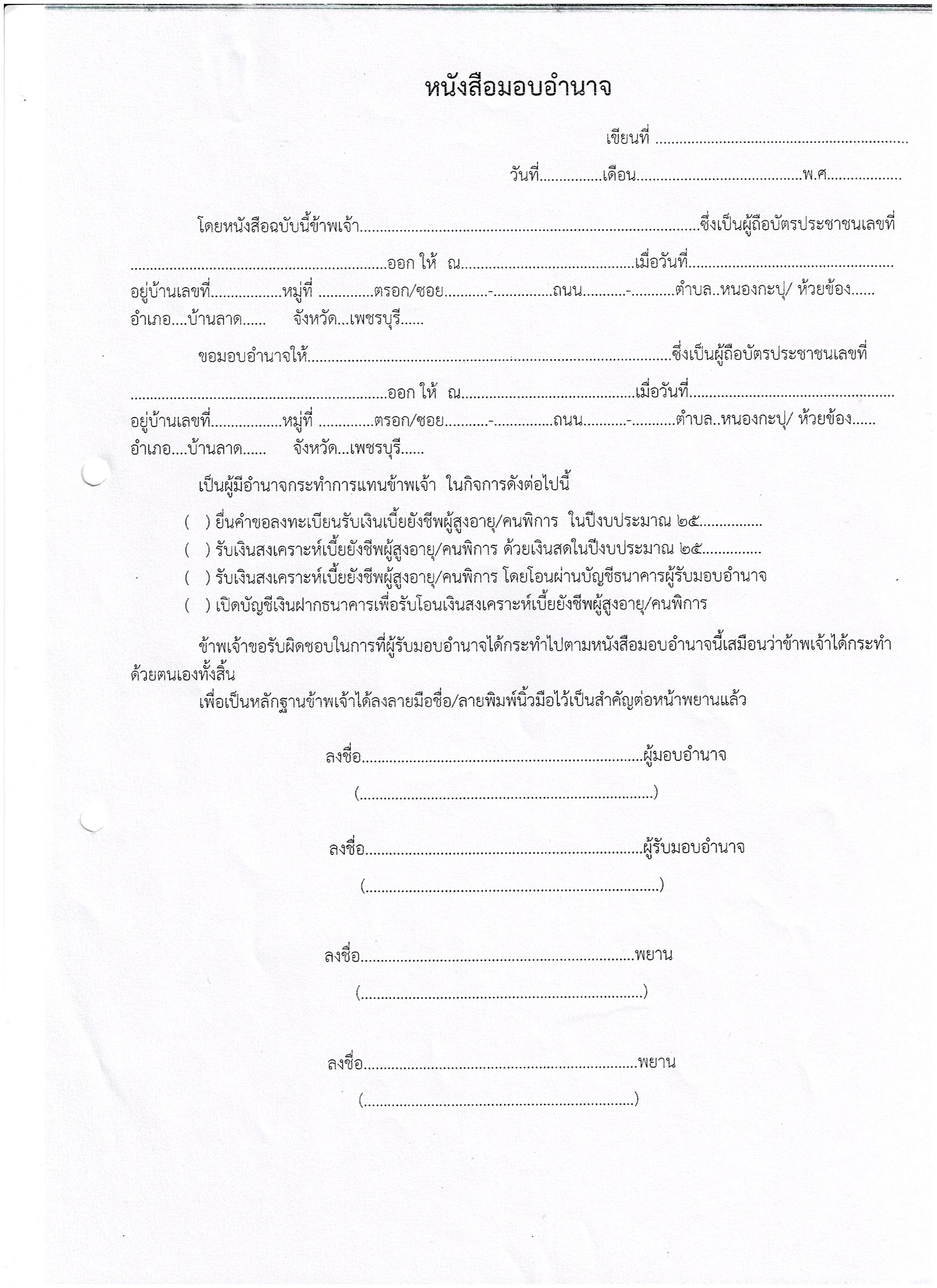 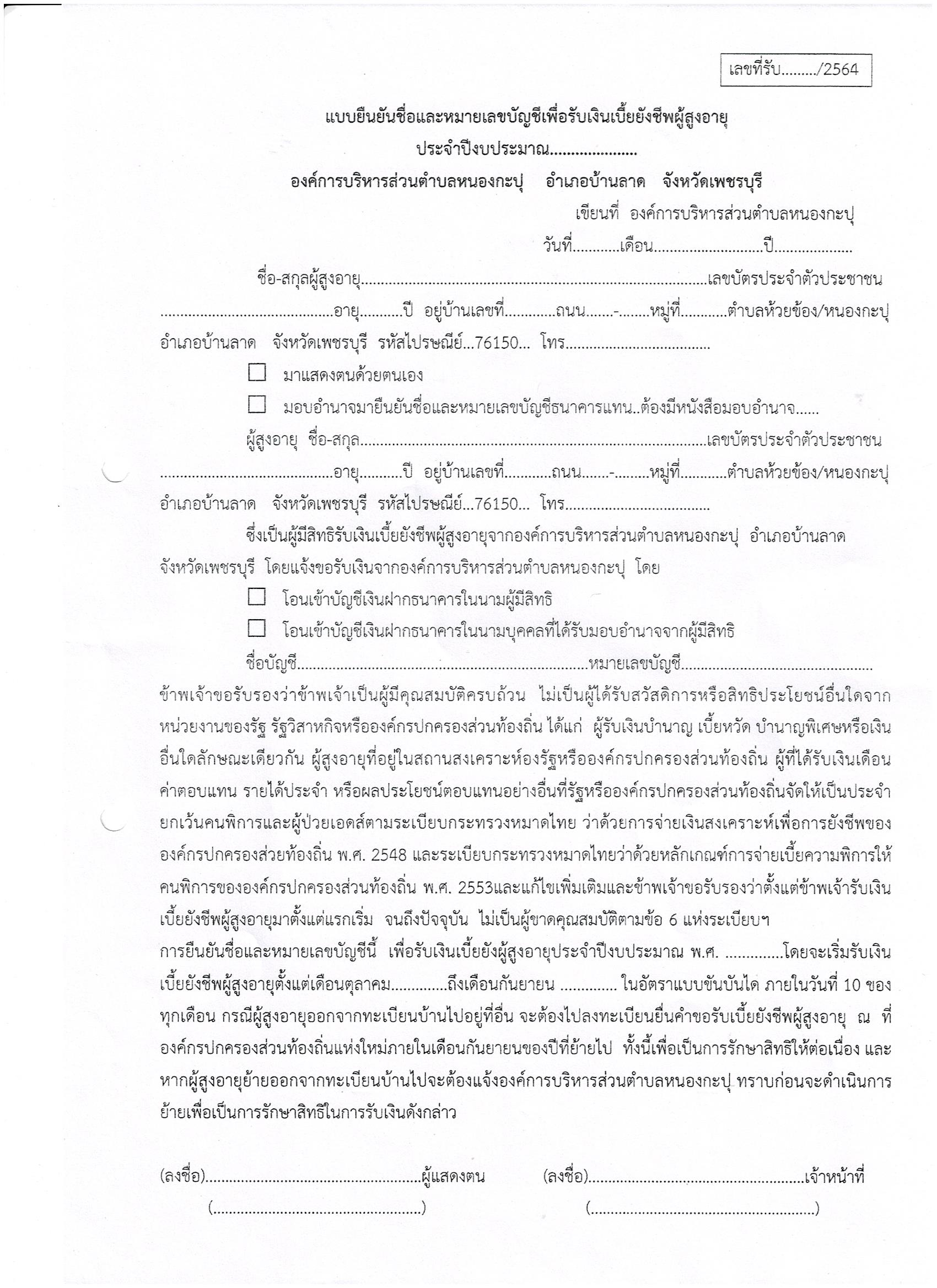 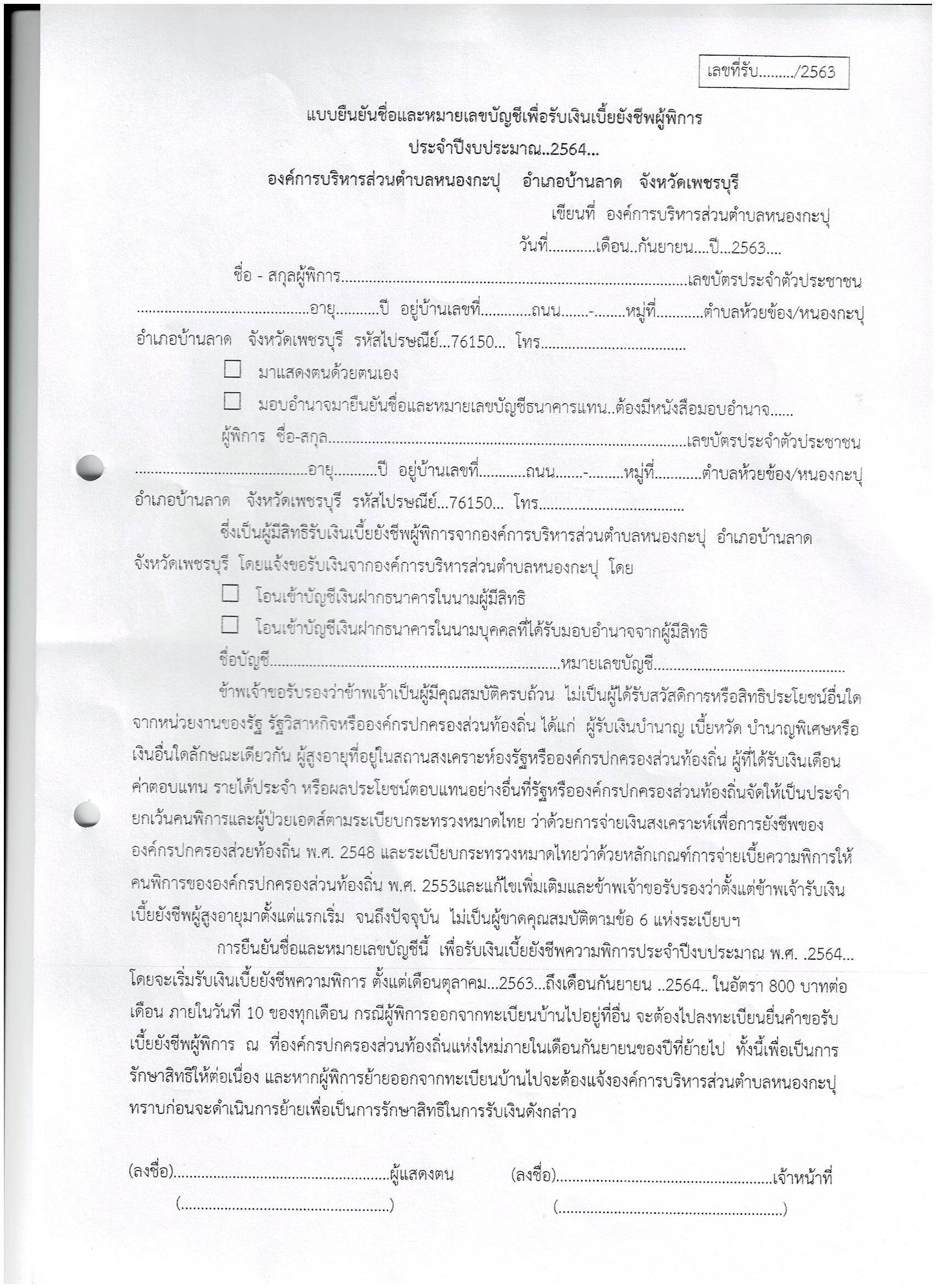 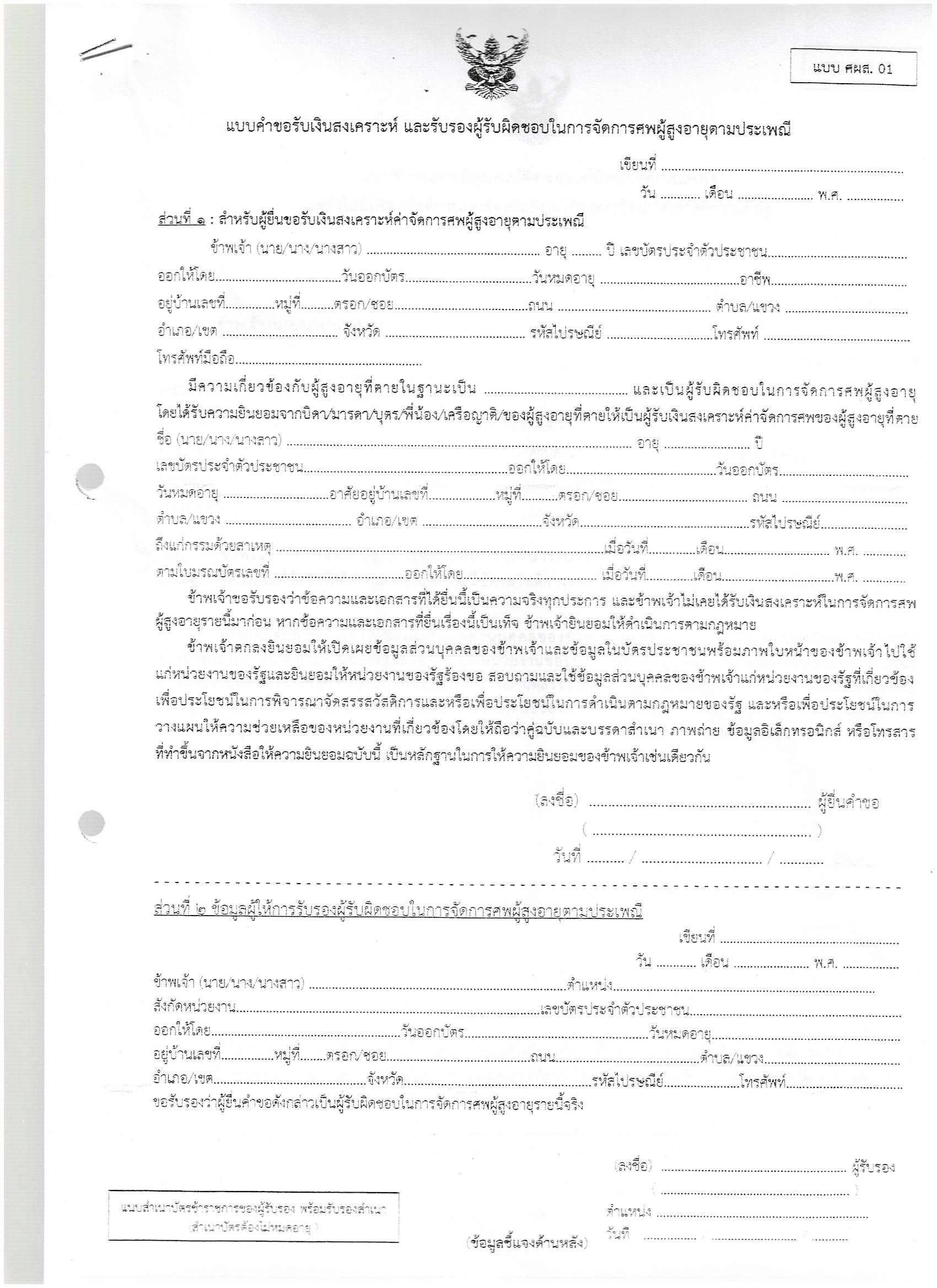 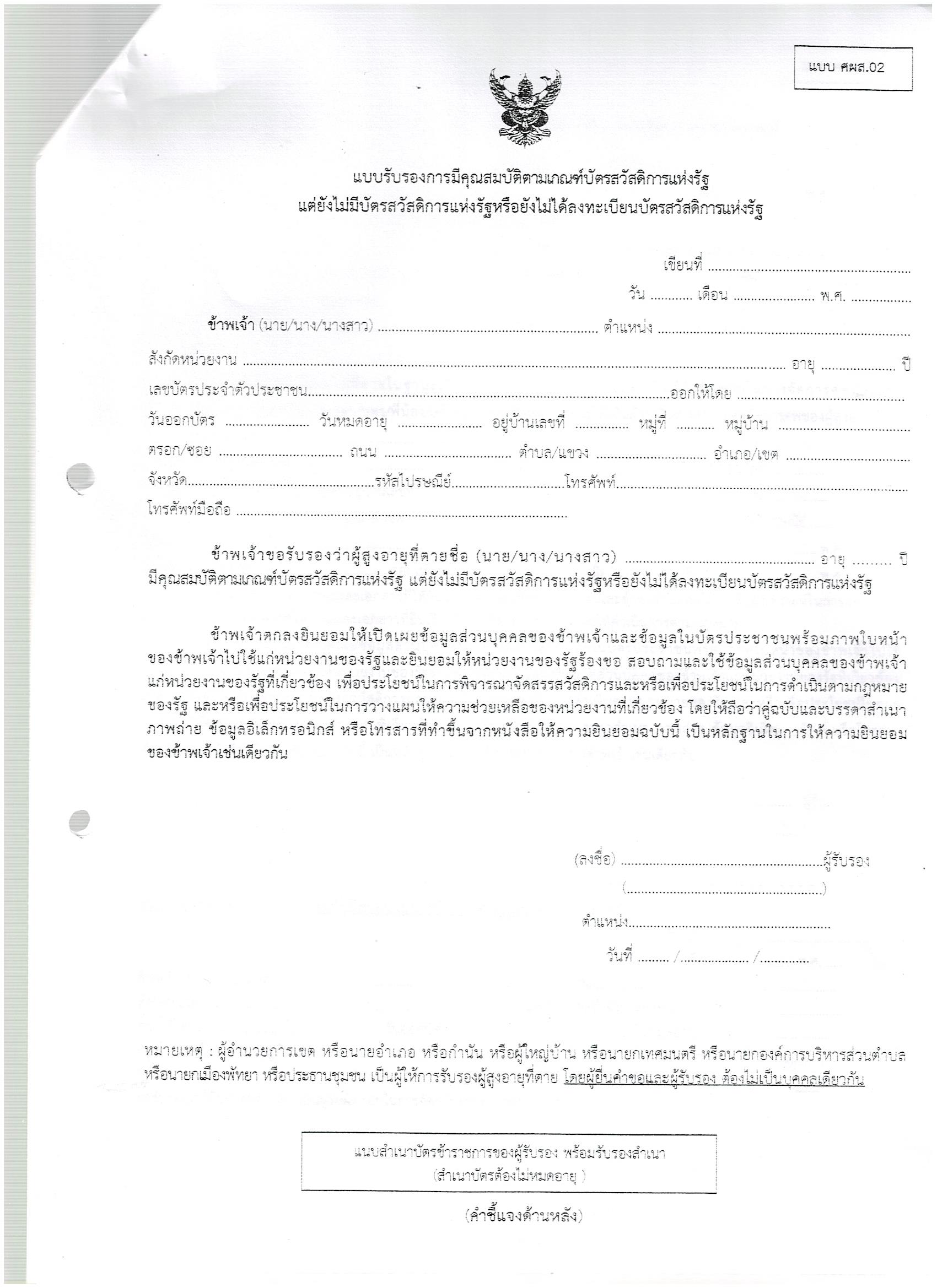 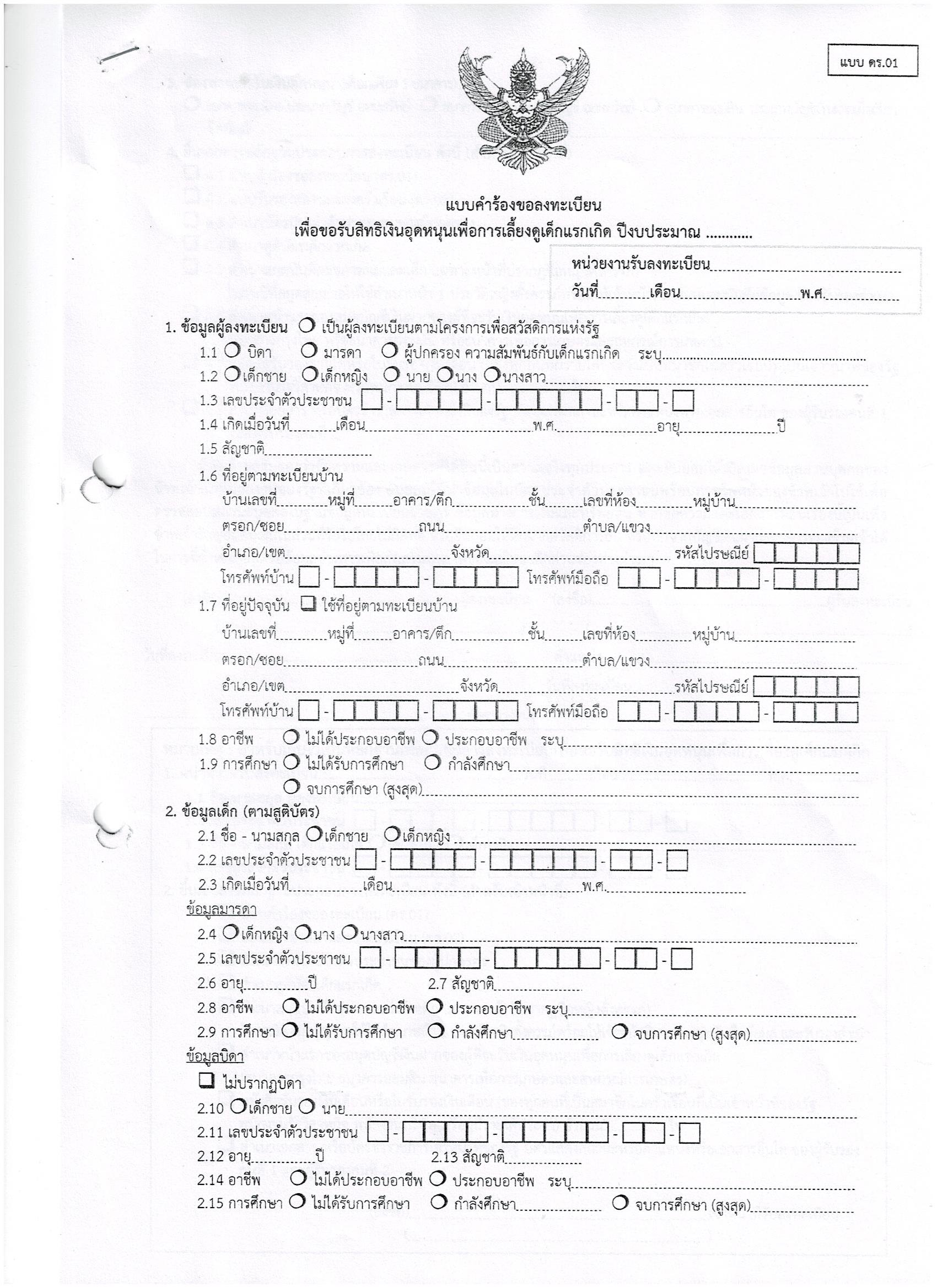 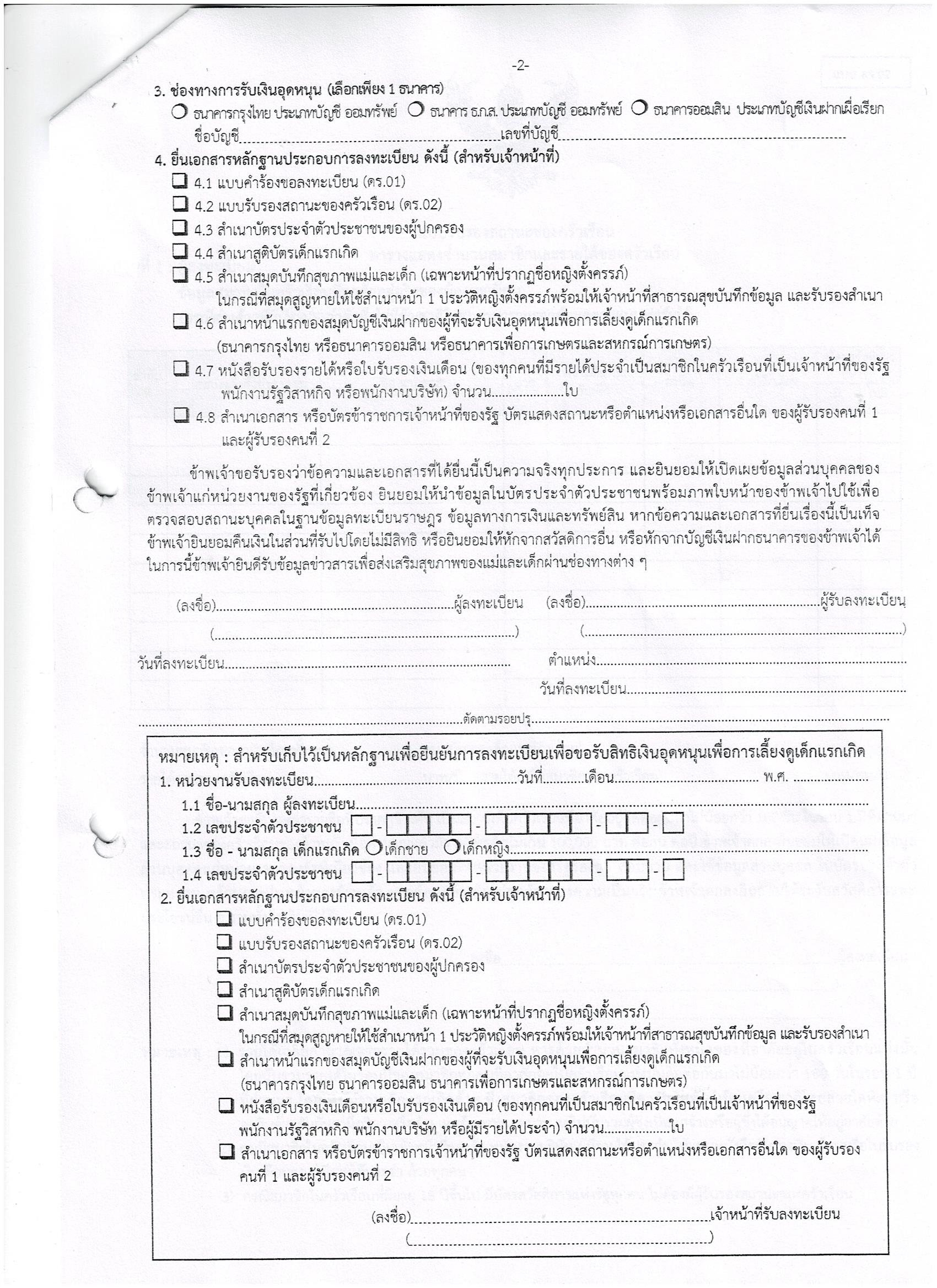 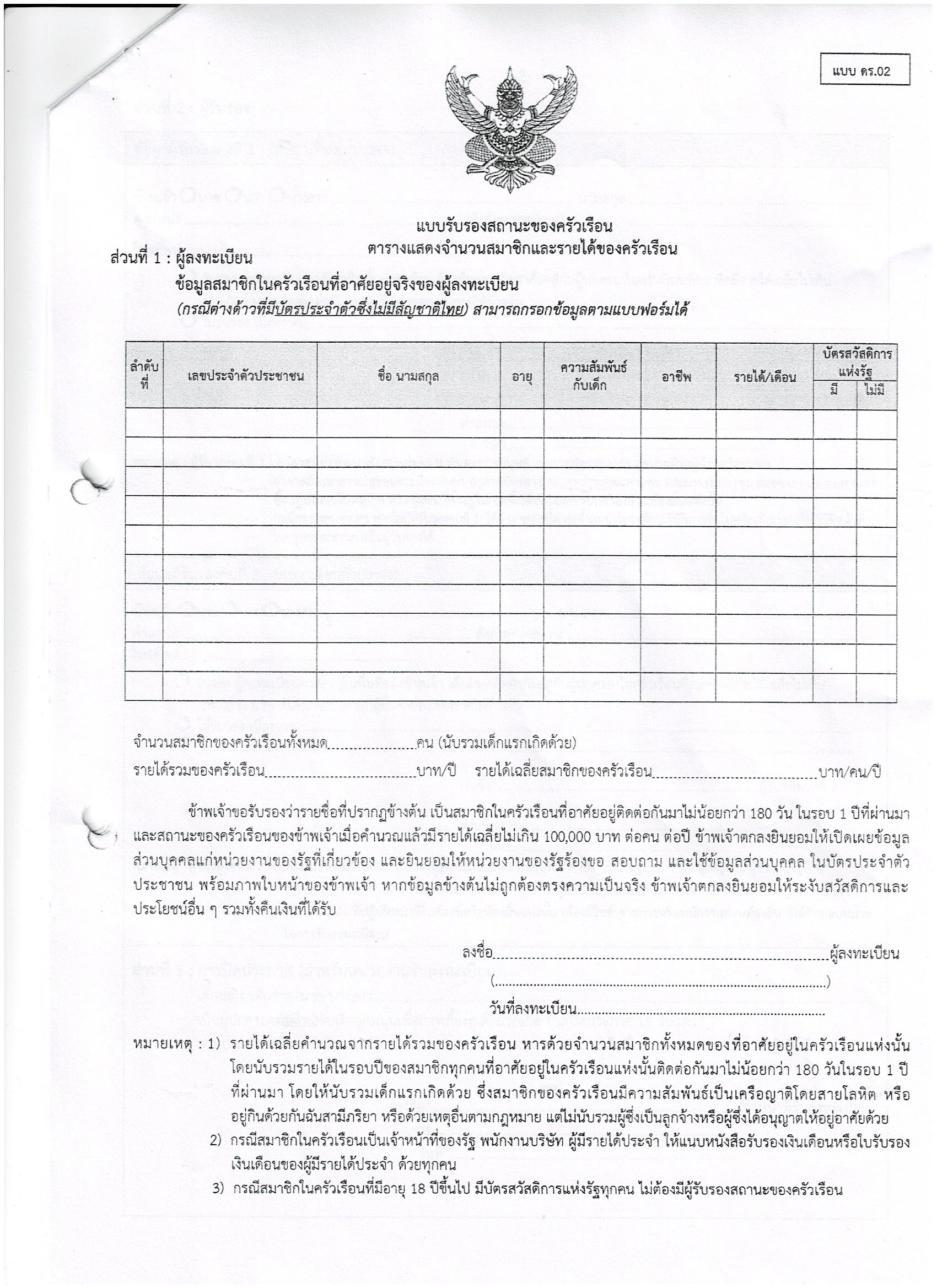 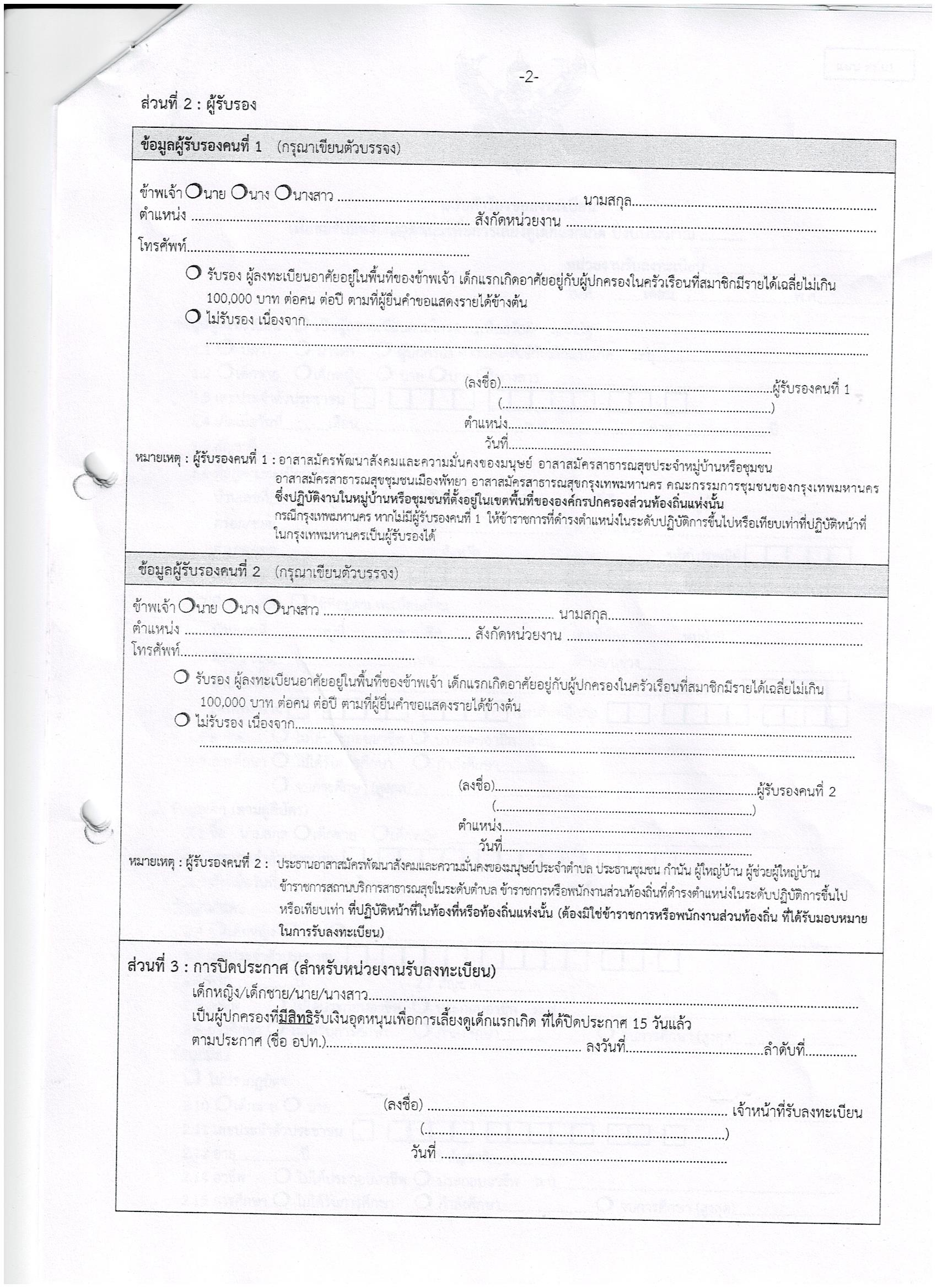 สารพันคำถามถาม          ผู้สูงอายุที่อยู่ในคุกสามารถขึ้นทะเบียนผู้สูงอายุได้หรือไม่ตอบ          ขึ้นทะเบียนได้                บุคคลที่เป็นโรคเรื้อนและได้รับเงินจากกรมควบคุมโรคสามารถขึ้น ทะเบียนผู้สูงได้หรือไม่ ?ถาม          	ถ้าผู้สูงอายุรับเงินเบี้ยคนพิการ และผู้ป่วยเอดส์ อยู่แล้วจะสามารถขึ้น ทะเบียนผู้สูงอายุและรับเงินเบี้ยยังชีพผู้สูงอายุได้หรือไม่ตอบ		ขึ้นทะเบียนได้และสามารถรับเงินได้....จ้าถาม	พระภิกษุสงฆ์สามารถขึ้นทะเบียนผู้สูงอายุได้หรือไม่ตอบ		ขึ้นทะเบียนได้........จ้า ยกเว้นพระภิกษุสงฆ์ที่ได้รับเงินเดือน (เงินนิตยภัย) เช่น เจ้าอาวาส เจ้าคณะตำบล เป็นต้น...จ้าถาม	ข้าราชการที่รับเงินบำเหน็จ สามารถขึ้นทะเบียนผู้สูงอายุได้หรือไม่ตอบ	ขึ้นทะเบียนได้ค่ะถาม		ผู้ดำรงตำแหน่งทางการเมือง นายก อบต., รองนายก อบต., สมาชิกสภา , กำนัน , ผู้ใหญ่บ้าน สามารถขึ้นทะเบียนผู้สูงอายุได้หรือไม่ตอบ		ขึ้นทะเบียนไม่ได้ เนื่องจากมีเงินเดือนประจำ แต่เมื่อพ้นจากตำแหน่งแล้ว สามารถขึ้นทะเบียนได้ค่ะถาม	ถ้าผู้สูงอายุอาศัยอยู่ที่ต่างประเทศ แต่ยังมีชื่ออยู่ใน ทะเบียนบ้านในประเทศไทย สามารถขึ้นทะเบียนผู้สูงอายุได้หรือไม่ตอบ	 	สามารถขึ้นทะเบียนได้ถาม	ผู้สูงอายุที่รับเบี้ยยังชีพอยู่แล้ว สามารถเปลี่ยนแปลง วิธีการรับเงินได้หรือไม่ตอบ 	ได้ค่ะ โดยมายื่นความประสงค์ได้ที่ อบต.หนองกะปุ ****************มีข้อสงสัย นอกเหนือจากคู่มือฯ ติดต่อสอบถามได้ที่กองสวัสดิการสังคม องค์การบริหารส่วนตำบล หนองกะปุโทร.o๓๒-๗๘๙๔๗oตารางการคำนวณตารางการคำนวณตารางการคำนวณจะได้รับเบี้ย เดือนเกิดก่อน วันที่ ๒ กันยายน ๒๕๐๓ถึง๑   ตุลาคม   ๒๕๐๓ตุลาคม  ๒๕๖๓เกิดก่อน วันที่ ๒ ตุลาคม ๒๕๐๓๑ พฤศจิกายน  ๒๕๐๓พฤศจิกายน ๒๕๖๓เกิดก่อน วันที่ ๒ พฤศจิกายน ๒๕๐๓๑  ธันวาคม  ๒๕๐๓ธันวาคม  ๒๕๖๓เกิดก่อน วันที่ ๒ ธันวาคม  ๒๕๐๓๑ มกราคม ๒๕๐๔มกราคม  ๒๕๖๔เกิดก่อน วันที่ ๒ มกราคม ๒๕๐๔๑ กุมภาพันธ์ ๒๕๐๔กุมภาพันธ์  ๒๕๖๔เกิดก่อน วันที่ ๒ กุมภาพันธ์ ๒๕๐๔๑ มีนาคม ๒๕๐๔มีนาคม  ๒๕๖๔เกิดก่อน วันที่ ๒ มีนาคม ๒๕๐๔๑ เมษายน ๒๕๐๔เมษายน  ๒๕๖๔เกิดก่อน วันที่ ๒ เมษายน ๒๕๐๔ ๑ พฤษภาคม ๒๕๐๔พฤษภาคม  ๒๕๖๔เกิดก่อน วันที่ ๒ พฤษภาคม ๒๕๐๔๑ มิถุนายน ๒๕๐๔มิถุนายน  ๒๕๖๔เกิดก่อน วันที่ ๒ มิถุนายน ๒๕๐๔๑ กรกฎาคม ๒๕๐๔กรกฎาคม  ๒๕๖๔เกิดก่อน วันที่ ๒ กรกฎาคม ๒๕๐๔ ๑ สิงหาคม ๒๕๐๔สิงหาคม  ๒๕๖๔เกิดก่อน วันที่ ๒ สิงหาคม ๒๕๐๔๑ กันยายน ๒๕๐๔กันยายน ๒๕๖๔เกิดก่อน วันที่ ๒ กันยายน ๒๕๐๔ถึง๑ ตุลาคม ๒๕๐๔ปีงบประมาณ ๒๕๖๕ให้มาลงทะเบียนเดือนตุลาคม ถึงพฤศจิกายน ๒๕๖๓ขั้นช่วงอายุ   (ปี)จำนวนเงิน  (บาท)ขั้นที่  160 – 69  ปี600ขั้นที่  270 – 79  ปี700ขั้นที่  380-89  ปี800ขั้นที่  490 ปี  ขึ้นไป1,000